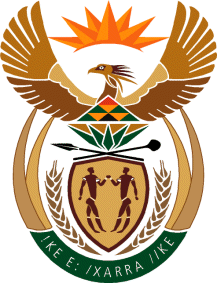 MINISTRY FOR HUMAN SETTLEMENTSREPUBLIC OF SOUTH AFRICANATIONAL ASSEMBLYQUESTION FOR WRITTEN REPLYQUESTION NO.: 1188DATE OF PUBLICATION: 12 MAY 2017Mr M S Malatsi (DA) to ask the Minister of Human Settlements:(a) What is the total amount in rand that was spent on hotels by (i) her, (ii) the Deputy Minister and (iii) their staff in the (aa)(aaa) 2014-15, (bbb) 2015-16 and (ccc) 2016-17 financial years and (bb) since 1 May 2017 and (b) what are the (i) name(s) of the hotel(s), (ii) the duration of their stay and (iii) food and beverages expenditure at the specified hotels?						          NW1329EREPLY:The information requested by the Honourable Member is available in the audited financial statements found in the 2014-15 and 2015-16 annual reports. The information for 2016-17 is currently being audited as part of the annual reporting in accordance with section 65 (1) (a) of the Public Finance Management Act, 1999.  